		                                                      RMI-RCRS/SA-DF-014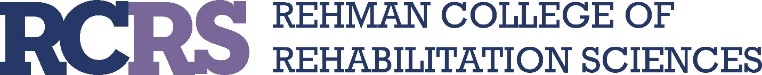 COMPLAINT FORMSection-A: To be filled by Faculty/ Department Head / Coordinator		Type of Complaint:                                                                                                                            Academic:             Non-academic:                 Complaint Initiated by:   Name: _________________________________Gender:  M 	F Designation ____________________________Dept. /Function _________ Date &Time  	__             Complaint Raise Against: Name (s):  _____________________________________________________________________________Roll # (if applicable) ______________Date & time of incidence: ________________________Program: _______________ Year & Semester: ______________ Subject: __________________Brief Description (Non Compliance): ____________________________________________________________________________________________________________________________________________________________________________________________________________________________________________________________________________________________________________________________________________________________________________________________________________________________________________________________________________________Section-B: To be filled by the Program Coordinator/Disciplinary committee: Investigations/Root Cause : ____________________________________________________________________________________________________________________________________________________________________________________________________________________________________________________________________________________________________________________________________________________________________________________________________________________________________________________________________________________Target Date: ___________________Corrective Measures Suggested:____________________________________________________________________________________________________________________________________________________________________________________________________________________________________________________________________________________________________________________________________________________________________________________________________________________________________________________________________________________Target Date: ___________________Corrective Measures Taken: ______________________________________________________________________________________________________________________________________________________________________________________________________________________________________________________________________________________________________________________________________________________________________________________________________ Target Date: ___________________  Preventive Measures Taken/Suggested: __________________________________________________________________________________________________________________________________________________________________________________________________________________________________________ Target Date: _______________________Name and Signature of the Reporter: ____________________________________________Name and Signature of the Receiver: __________________________________________________________________                Name and Signature of Student____________________                                                       Coordinator signature                     Date and Time: _________________________________   ________________________________________________________________Prepared by: (DRC Member)Reviewed by: (MR)Approved By: (Executive Review Committee)